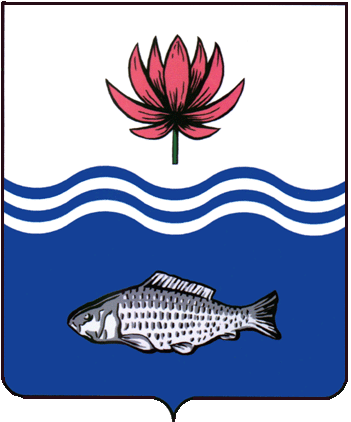 АДМИНИСТРАЦИЯ МО «ВОЛОДАРСКИЙ РАЙОН»АСТРАХАНСКОЙ ОБЛАСТИПОСТАНОВЛЕНИЕО внесении изменений в постановлениеадминистрации МО «Володарский район» от 28.10.2021г. № 1528 «Об утверждении положения и состава комиссии по адаптации неформального рынка труда и борьбе с нарушениями трудовых правработников в новой редакции»	На основании Решения Совета МО «Володарский район» от 23.12.2021 года № 77 «Об утверждении структуры администрации МО «Володарский район», а также в связи с кадровыми изменениями,  администрация  МО «Володарский район» ПОСТАНОВЛЯЕТ:1. Внести изменения в приложение № 2 к постановлению администрации  МО «Володарский район» №  1528 от 28.10.2021 года «Состав комиссии по адаптации неформального рынка труда и борьбе с нарушениями трудовых прав работников» (Приложение №1).2.И.о. главного редактора МАУ Редакция газеты «Заря Каспия» (Королевский В.В.) опубликовать данное постановление в районной газете.3.Сектору информационных технологий организационного отдела                   (Поддубнов) опубликовать настоящее постановление на официальном сайте администрации.4.Данное постановление считать неотъемлемой частью постановления администрации МО «Володарский район» от 28.10.2021 г. № 1528.  		5.Настоящее постановление вступает в силу со дня его подписания.6.Контроль за исполнением настоящего постановления оставляю за собой.Первый заместитель главы                                          Д.В. КурьяновПриложение №1 к постановлению администрации  МО «Володарский район»от 14.02.2022 г. № 201СОСТАВкомиссии по адаптации неформального рынка трудаи борьбе с нарушениями трудовых прав работников Исмуханов Х.Г. – глава администрации МО «Володарский район», председатель комиссии; Курьянов Д.В. – первый заместитель главы администрации - начальник финансово - экономического управления МО «Володарский район», заместитель председателя комиссии; Суталиева Л.К. – начальник отдела прогнозирования доходов финансово-экономического управления администрации МО «Володарский район» (секретарь).Члены комиссии:Курмангалиев Х.Б. – и.о. заместителя главы администрации МО «Володарский район» по социальной политике;Мухамбетов Р.Т. – и.о. заместителя главы администрации МО «Володарский район» по оперативной работе;Назарова М.Б. - заместитель начальника финансово - экономического управления администрации МО «Володарский район»;Мухамбеталиев М.А. - Руководитель МКУ «Жилищно-коммунального хозяйства» МО «Володарский район»;Королевский В.В. - и.о. главного редактора МАУ «Редакция газеты «Заря Каспия» (по согласованию)Куйтембетова Э.К. - директор ОГКУ «Центр занятости населения Володарского района» (по согласованию);Нуржанова Р.У. – руководитель клиентской службы (на правах отдела) в Володарском районе центра установления пенсий и социальных выплат ПФ РФ в АО № 1 (по согласованию);  Хуадонов А.С. – Начальник ОМВД России по Володарскому району полковник полиции (по согласованию);Носкова И.В. – Главный специалист государственного учреждения Астраханского регионального отделения Фонда социального страхования РФ в Володарском районе (по согласованию);Рябова Л.Я. – Директор ГКУ АО «Центр социальной поддержки населения Володарского района» (по согласованию);Момотова Н.Е. - Заместитель начальника Межрайонной ИФНС России №1 по Астраханской области (по согласованию);Шакушева Н.Ж. – Заместитель начальника отдела управления сельского, рыбного хозяйства и перерабатывающей промышленности администрации МО «Володарский район»;Яриз О.Д. – и.о. заместителя начальника отдеда экономического развития и инвестиционной привлекательности ФЭУ администрации МО «Володарский район».Верно:от 14.02.2022 г.N 201